.*NO TAGS OR RESTARTS* - Clockwise rotation(1-8) Nightclub Left, ¼ Right, Pivot ¼ Right, Weave Right, Cross, Recover, Side (6.00)(9-16) Cross, Recover, Side, Rock Forward, Recover, ¼ Left, Cross, Side, Back Right, Sweep Left, Cross Behind, Side Rock, Recover, Cross (3.00)(Easier steps for last counts = Cross Left behind Right (7), Sway to Right (8) )Start Again**** Ending: on the last count & you will be facing 6.00 simply unwind that final cross over the Left shoulder to face front****The song has a Tinkerbelle fairy sound and the steps on the & counts are small with the emphasis on the single count larger steps.This Dance Is Dedicated To All My Beautiful DancersI hope you enjoyContact: alison@nulinedance.comFlower Bud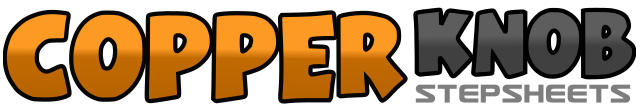 .......Count:16Wall:4Level:Beginner / Improver - NC.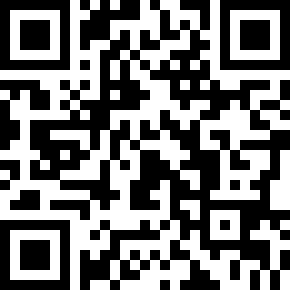 Choreographer:Alison Johnstone (AUS) - November 2012Alison Johnstone (AUS) - November 2012Alison Johnstone (AUS) - November 2012Alison Johnstone (AUS) - November 2012Alison Johnstone (AUS) - November 2012.Music:Flower - Kylie Minogue : (iTunes)Flower - Kylie Minogue : (iTunes)Flower - Kylie Minogue : (iTunes)Flower - Kylie Minogue : (iTunes)Flower - Kylie Minogue : (iTunes)........1, 2&Big step Left, Rock Right behind Left, Recover on Left (&)3, 4&Step ¼ Right forward, Step forward Left, Pivot ¼ over Right (&),5&6&Cross Left over Right, Step Right to side, Cross Left behind Right, Step Right to side7, 8&Cross Left over Right, Recover Right, Small step Left to side (&)1, 2&Cross Right over Left, Recover Left, Small step Right to Side (&)3, 4&Rock forward Left, Recover Right, Step ¼ Left side (&)5&6Cross Right over Left, Step Left to side, Step back Right sweeping Left front to back7&8&Cross Left behind Right, Rock Right to side (&), Recover left , Cross Right over Left (&)